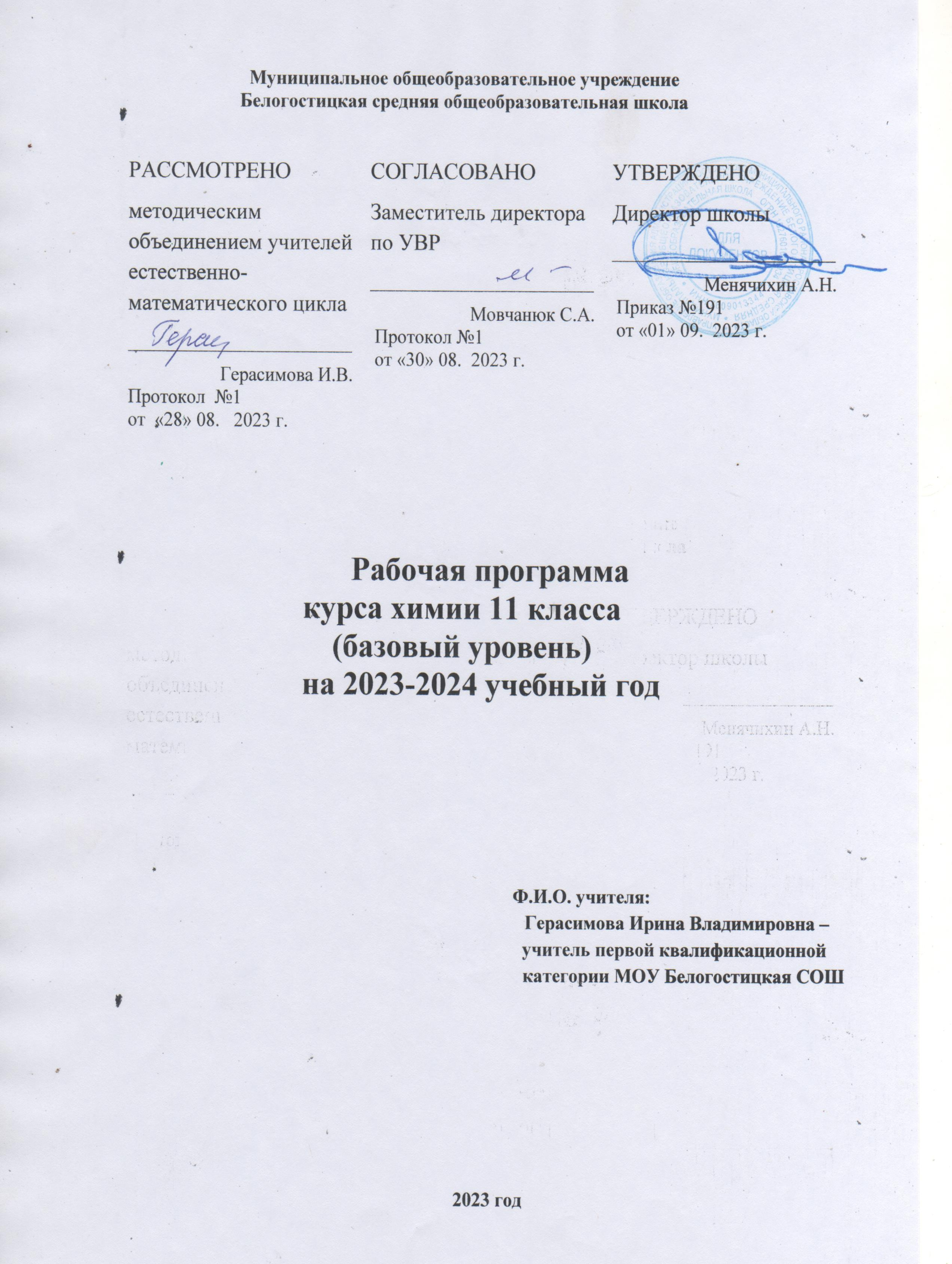 ПОЯСНИТЕЛЬНАЯ ЗАПИСКАРабочая программа по химии для средней школы составлена на основе:- требований Федерального государственного стандарта среднего общего образования, предъявляемых к результатам освоения основной образовательной программы (Приказ Министерства образования и науки РФ от 17 мая . № 413 «Об утверждении федерального государственного образовательного стандарта среднего общего образования» с изменениями и дополнениями Приказом Минобрнауки России от 29.12 . № 1645);- примерной основной образовательной программы среднего общего образования, одобренной Федеральным учебно-методическим объединением по общему образованию (протокол от 28 июня 2016 года № 2 /16 –з) http://www.fgosreestr;- основной образовательной программы образовательного учреждения;- авторской программы под руководством О.С.Габриелян;-  Учебник: Химия.  11 класс : учеб. для общеобразоват. организаций :  базовый уровень /  (О.С. Габриелян, И.Г. Остроумов, С.А.Сладков) - М. : Просвещение, 2020.В системе естественно-научного образования химия как учебный предмет занимает важное место в познании законов природы, формировании научной картины мира, химической грамотности, необходимой для повседневной жизни, навыков здорового и безопасного для человека и окружающей его среды образа жизни, а также в воспитании экологической культуры, формировании собственной позиции по отношению к химической информации, получаемой из разных источников. Успешность изучения учебного предмета связана с овладением основными понятиями химии, научными фактами, законами, теориями, применением полученных знаний при решении практических задач.На базовом уровне изучение предмета «Биология» в части формирования у обучающихся научного мировоззрения, освоения общенаучных методов, освоения практического применения научных знаний основано на межпредметных связях с предметами областей естественных, математических и гуманитарных наук.При составлении рабочей программы учитель вправе выбрать из перечня практические работы, которые считает наиболее целесообразными, с учетом необходимости достижения предметных результатов.Содержание обучения11 классОБЩАЯ И НЕОРГАНИЧЕСКАЯ ХИМИЯТеоретические основы химииХимический элемент. Атом. Ядро атома, изотопы. Электронная оболочка. Энергетические уровни, подуровни. Атомные орбитали, s-, p-, d- элементы. Особенности распределения электронов по орбиталям в атомах элементов первых четырёх периодов. Электронная конфигурация атомов. Периодический закон и Периодическая система химических элементов Д. И. Менделеева. Связь периодического закона и Периодической системы химических элементов Д. И. Менделеева с современной теорией строения атомов. Закономерности изменения свойств химических элементов и образуемых ими простых и сложных веществ по группам и периодам. Значение периодического закона в развитии науки. Строение вещества. Химическая связь. Виды химической связи (ковалентная неполярная и полярная, ионная, металлическая). Механизмы образования ковалентной химической связи (обменный и донорно-акцепторный). Водородная связь. Валентность. Электроотрицательность. Степень окисления. Ионы: катионы и анионы. Вещества молекулярного и немолекулярного строения. Закон постоянства состава вещества. Типы кристаллических решёток. Зависимость свойства веществ от типа кристаллической решётки. Понятие о дисперсных системах. Истинные и коллоидные растворы. Массовая доля вещества в растворе.Классификация неорганических соединений. Номенклатура неорганических веществ. Генетическая связь неорганических веществ, принадлежащих к различным классам.Химическая реакция. Классификация химических реакций в неорганической и органической химии. Закон сохранения массы веществ, закон сохранения и превращения энергии при химических реакциях.Скорость реакции, её зависимость от различных факторов. Обратимые реакции. Химическое равновесие. Факторы, влияющие на состояние химического равновесия. Принцип Ле Шателье. Электролитическая диссоциация. Сильные и слабые электролиты. Среда водных растворов веществ: кислая, нейтральная, щелочная. Окислительно-восстановительные реакции. Экспериментальные методы изучения веществ и их превращений: демонстрация таблиц «Периодическая система химических элементов Д. И. Менделеева», изучение моделей кристаллических решёток, наблюдение и описание демонстрационных и лабораторных опытов (разложение пероксида водорода в присутствии катализатора, определение среды растворов веществ с помощью универсального индикатора, реакции ионного обмена), проведение практической работы «Влияние различных факторов на скорость химической реакции».Расчётные задачи.Расчёты по уравнениям химических реакций, в том числе термохимические расчёты, расчёты с использованием понятия «массовая доля вещества».Неорганическая химияНеметаллы. Положение неметаллов в Периодической системе химических элементов Д. И. Менделеева и особенности строения атомов. Физические свойства неметаллов. Аллотропия неметаллов (на примере кислорода, серы, фосфора и углерода). Химические свойства важнейших неметаллов (галогенов, серы, азота, фосфора, углерода и кремния) и их соединений (оксидов, кислородсодержащих кислот, водородных соединений).Применение важнейших неметаллов и их соединений.Металлы. Положение металлов в Периодической системе химических элементов Д. И. Менделеева. Особенности строения электронных оболочек атомов металлов. Общие физические свойства металлов. Сплавы металлов. Электрохимический ряд напряжений металлов.Химические свойства важнейших металлов (натрий, калий, кальций, магний, алюминий, цинк, хром, железо, медь) и их соединений. Общие способы получения металлов. Применение металлов в быту и технике.Экспериментальные методы изучения веществ и их превращений: изучение коллекции «Металлы и сплавы», образцов неметаллов, решение экспериментальных задач, наблюдение и описание демонстрационных и лабораторных опытов (взаимодействие гидроксида алюминия с растворами кислот и щелочей, качественные реакции на катионы металлов).Расчётные задачи.Расчёты массы вещества или объёма газов по известному количеству вещества, массе или объёму одного из участвующих в реакции веществ, расчёты массы (объёма, количества вещества) продуктов реакции, если одно из веществ имеет примеси.Химия и жизньРоль химии в обеспечении экологической, энергетической и пищевой безопасности, развитии медицины. Понятие о научных методах познания веществ и химических реакций. Представления об общих научных принципах промышленного получения важнейших веществ. Человек в мире веществ и материалов: важнейшие строительные материалы, конструкционные материалы, краски, стекло, керамика, материалы для электроники, наноматериалы, органические и минеральные удобрения. Химия и здоровье человека: правила использования лекарственных препаратов, правила безопасного использования препаратов бытовой химии в повседневной жизни. Межпредметные связи.Реализация межпредметных связей при изучении общей и неорганической химии в 11 классе осуществляется через использование как общих естественно-научных понятий, так и понятий, являющихся системными для отдельных предметов естественно-научного цикла.Общие естественно-научные понятия: научный факт, гипотеза, закон, теория, анализ, синтез, классификация, периодичность, наблюдение, эксперимент, моделирование, измерение, явление.Физика: материя, энергия, масса, атом, электрон, протон, нейтрон, ион, изотоп, радиоактивность, молекула, энергетический уровень, вещество, тело, объём, агрегатное состояние вещества, физические величины и единицы их измерения, скорость.Биология: клетка, организм, экосистема, биосфера, макро- и микроэлементы, витамины, обмен веществ в организме.География: минералы, горные породы, полезные ископаемые, топливо, ресурсы.Технология: химическая промышленность, металлургия, производство строительных материалов, сельскохозяйственное производство, пищевая промышленность, фармацевтическая промышленность, производство косметических препаратов, производство конструкционных материалов, электронная промышленность, нанотехнологии.ПЛАНИРУЕМЫЕ РЕЗУЛЬТАТЫ ОСВОЕНИЯ ПРОГРАММЫ ПО ХИМИИ НА БАЗОВОМ УРОВНЕ СРЕДНЕГО ОБЩЕГО ОБРАЗОВАНИЯЛИЧНОСТНЫЕ РЕЗУЛЬТАТЫФГОС СОО устанавливает требования к результатам освоения обучающимися программ среднего общего образования (личностным, метапредметным и предметным). Научно-методической основой для разработки планируемых результатов освоения программ среднего общего образования является системно-деятельностный подход.В соответствии с системно-деятельностным подходом в структуре личностных результатов освоения предмета «Химия» на уровне среднего общего образования выделены следующие составляющие: осознание обучающимися российской гражданской идентичности – готовности к саморазвитию, самостоятельности и самоопределению; наличие мотивации к обучению; целенаправленное развитие внутренних убеждений личности на основе ключевых ценностей и исторических традиций базовой науки химии; готовность и способность обучающихся руководствоваться в своей деятельности ценностно-смысловыми установками, присущими целостной системе химического образования; наличие правосознания экологической культуры и способности ставить цели и строить жизненные планы.Личностные результаты освоения предмета «Химия» достигаются в единстве учебной и воспитательной деятельности в соответствии с гуманистическими, социокультурными, духовно-нравственными ценностями и идеалами российского гражданского общества, принятыми в обществе нормами и правилами поведения, способствующими процессам самопознания, саморазвития и нравственного становления личности обучающихся.Личностные результаты освоения предмета «Химия» отражают сформированность опыта познавательной и практической деятельности обучающихся по реализации принятых в обществе ценностей, в том числе в части:1) гражданского воспитания:осознания обучающимися своих конституционных прав и обязанностей, уважения к закону и правопорядку;представления о социальных нормах и правилах межличностных отношений в коллективе; готовности к совместной творческой деятельности при создании учебных проектов, решении учебных и познавательных задач, выполнении химических экспериментов; способности понимать и принимать мотивы, намерения, логику и аргументы других при анализе различных видов учебной деятельности;2) патриотического воспитания:ценностного отношения к историческому и научному наследию отечественной химии; уважения к процессу творчества в области теории и практического применения химии, осознания того, что достижения науки есть результат длительных наблюдений, кропотливых экспериментальных поисков, постоянного труда учёных и практиков; интереса и познавательных мотивов в получении и последующем анализе информации о передовых достижениях современной отечественной химии;3) духовно-нравственного воспитания:нравственного сознания, этического поведения;способности оценивать ситуации, связанные с химическими явлениями, и принимать осознанные решения, ориентируясь на морально-нравственные нормы и ценности;готовности оценивать своё поведение и поступки своих товарищей с позиций нравственных и правовых норм и осознание последствий этих поступков;4) формирования культуры здоровья:понимания ценностей здорового и безопасного образа жизни, необходимости ответственного отношения к собственному физическому и психическому здоровью;соблюдения правил безопасного обращения с веществами в быту, повседневной жизни и в трудовой деятельности; понимания ценности правил индивидуального и коллективного безопасного поведения в ситуациях, угрожающих здоровью и жизни людей; осознания последствий и неприятия вредных привычек (употребления алкоголя, наркотиков, курения);5) трудового воспитания:коммуникативной компетентности в учебно-исследовательской деятельности, общественно полезной, творческой и других видах деятельности;установки на активное участие в решении практических задач социальной направленности (в рамках своего класса, школы); интереса к практическому изучению профессий различного рода, в том числе на основе применения предметных знаний по химии; уважения к труду, людям труда и результатам трудовой деятельности; готовности к осознанному выбору индивидуальной траектории образования, будущей профессии и реализации собственных жизненных планов с учётом личностных интересов, способностей к химии, интересов и потребностей общества;6) экологического воспитания:экологически целесообразного отношения к природе, как источнику существования жизни на Земле;понимания глобального характера экологических проблем, влияния экономических процессов на состояние природной и социальной среды; осознания необходимости использования достижений химии для решения вопросов рационального природопользования;активного неприятия действий, приносящих вред окружающей природной среде, умения прогнозировать неблагоприятные экологические последствия предпринимаемых действий и предотвращать их; наличия развитого экологического мышления, экологической культуры, опыта деятельности экологической направленности, умения руководствоваться ими в познавательной, коммуникативной и социальной практике, способности и умения активно противостоять идеологии хемофобии;7) ценности научного познания:сформированности мировоззрения, соответствующего современному уровню развития науки и общественной практики; понимания специфики химии как науки, осознания её роли в формировании рационального научного мышления, создании целостного представления об окружающем мире как о единстве природы и человека, в познании природных закономерностей и решении проблем сохранения природного равновесия;убеждённости в особой значимости химии для современной цивилизации: в её гуманистической направленности и важной роли в создании новой базы материальной культуры, решении глобальных проблем устойчивого развития человечества – сырьевой, энергетической, пищевой и экологической безопасности, в развитии медицины, обеспечении условий успешного труда и экологически комфортной жизни каждого члена общества;естественно-научной грамотности: понимания сущности методов познания, используемых в естественных науках, способности использовать получаемые знания для анализа и объяснения явлений окружающего мира и происходящих в нём изменений, умения делать обоснованные заключения на основе научных фактов и имеющихся данных с целью получения достоверных выводов;способности самостоятельно использовать химические знания для решения проблем в реальных жизненных ситуациях;интереса к познанию и исследовательской деятельности; готовности и способности к непрерывному образованию и самообразованию, к активному получению новых знаний по химии в соответствии с жизненными потребностями; интереса к особенностям труда в различных сферах профессиональной деятельности.МЕТАПРЕДМЕТНЫЕ РЕЗУЛЬТАТЫМетапредметные результаты освоения учебного предмета «Химия» на уровне среднего общего образования включают: значимые для формирования мировоззрения обучающихся междисциплинарные (межпредметные) общенаучные понятия, отражающие целостность научной картины мира и специфику методов познания, используемых в естественных науках (материя, вещество, энергия, явление, процесс, система, научный факт, принцип, гипотеза, закономерность, закон, теория, исследование, наблюдение, измерение, эксперимент и другие); универсальные учебные действия (познавательные, коммуникативные, регулятивные), обеспечивающие формирование функциональной грамотности и социальной компетенции обучающихся;способность обучающихся использовать освоенные междисциплинарные, мировоззренческие знания и универсальные учебные действия в познавательной и социальной практике.Метапредметные результаты отражают овладение универсальными учебными познавательными, коммуникативными и регулятивными действиями. Овладение универсальными учебными познавательными действиями:1) базовые логические действия:самостоятельно формулировать и актуализировать проблему, всесторонне её рассматривать; определять цели деятельности, задавая параметры и критерии их достижения, соотносить результаты деятельности с поставленными целями;использовать при освоении знаний приёмы логического мышления – выделять характерные признаки понятий и устанавливать их взаимосвязь, использовать соответствующие понятия для объяснения отдельных фактов и явлений; выбирать основания и критерии для классификации веществ и химических реакций; устанавливать причинно-следственные связи между изучаемыми явлениями; строить логические рассуждения (индуктивные, дедуктивные, по аналогии), выявлять закономерности и противоречия в рассматриваемых явлениях, формулировать выводы и заключения;применять в процессе познания, используемые в химии символические (знаковые) модели, преобразовывать модельные представления – химический знак (символ) элемента, химическая формула, уравнение химической реакции – при решении учебных познавательных и практических задач, применять названные модельные представления для выявления характерных признаков изучаемых веществ и химических реакций.2) базовые исследовательские действия:владеть основами методов научного познания веществ и химических реакций;формулировать цели и задачи исследования, использовать поставленные и самостоятельно сформулированные вопросы в качестве инструмента познания и основы для формирования гипотезы по проверке правильности высказываемых суждений;владеть навыками самостоятельного планирования и проведения ученических экспериментов, совершенствовать умения наблюдать за ходом процесса, самостоятельно прогнозировать его результат, формулировать обобщения и выводы относительно достоверности результатов исследования, составлять обоснованный отчёт о проделанной работе;приобретать опыт ученической исследовательской и проектной деятельности, проявлять способность и готовность к самостоятельному поиску методов решения практических задач, применению различных методов познания.3) работа с информацией:ориентироваться в различных источниках информации (научно-популярная литература химического содержания, справочные пособия, ресурсы Интернета), анализировать информацию различных видов и форм представления, критически оценивать её достоверность и непротиворечивость; формулировать запросы и применять различные методы при поиске и отборе информации, необходимой для выполнения учебных задач определённого типа; приобретать опыт использования информационно-коммуникативных технологий и различных поисковых систем; самостоятельно выбирать оптимальную форму представления информации (схемы, графики, диаграммы, таблицы, рисунки и другие);использовать научный язык в качестве средства при работе с химической информацией: применять межпредметные (физические и математические) знаки и символы, формулы, аббревиатуры, номенклатуру;использовать и преобразовывать знаково-символические средства наглядности.Овладение универсальными коммуникативными действиями:задавать вопросы по существу обсуждаемой темы в ходе диалога и/или дискуссии, высказывать идеи, формулировать свои предложения относительно выполнения предложенной задачи;выступать с презентацией результатов познавательной деятельности, полученных самостоятельно или совместно со сверстниками при выполнении химического эксперимента, практической работы по исследованию свойств изучаемых веществ, реализации учебного проекта и формулировать выводы по результатам проведённых исследований путём согласования позиций в ходе обсуждения и обмена мнениями.Овладение универсальными регулятивными действиями:самостоятельно планировать и осуществлять свою познавательную деятельность, определяя её цели и задачи, контролировать и по мере необходимости корректировать предлагаемый алгоритм действий при выполнении учебных и исследовательских задач, выбирать наиболее эффективный способ их решения с учётом получения новых знаний о веществах и химических реакциях; осуществлять самоконтроль своей деятельности на основе самоанализа и самооценки.ПРЕДМЕТНЫЕ РЕЗУЛЬТАТЫ11 КЛАССПредметные результаты освоения курса «Общая и неорганическая химия» отражают:сформированность представлений: о химической составляющей естественно-научной картины мира, роли химии в познании явлений природы, в формировании мышления и культуры личности, её функциональной грамотности, необходимой для решения практических задач и экологически обоснованного отношения к своему здоровью и природной среде;владение системой химических знаний, которая включает: основополагающие понятия (химический элемент, атом, изотоп, s-, p-, d- электронные орбитали атомов, ион, молекула, моль, молярный объём, валентность, электроотрицательность, степень окисления, химическая связь (ковалентная, ионная, металлическая, водородная), кристаллическая решётка, типы химических реакций, раствор, электролиты, неэлектролиты, электролитическая диссоциация, окислитель, восстановитель, скорость химической реакции, химическое равновесие); теории и законы (теория электролитической диссоциации, периодический закон Д. И. Менделеева, закон сохранения массы веществ, закон сохранения и превращения энергии при химических реакциях), закономерности, символический язык химии, мировоззренческие знания, лежащие в основе понимания причинности и системности химических явлений, фактологические сведения о свойствах, составе, получении и безопасном использовании важнейших неорганических веществ в быту и практической деятельности человека;сформированность умений выявлять характерные признаки понятий, устанавливать их взаимосвязь, использовать соответствующие понятия при описании неорганических веществ и их превращений;сформированность умений использовать химическую символику для составления формул веществ и уравнений химических реакций, систематическую номенклатуру (IUPAC) и тривиальные названия отдельных неорганических веществ (угарный газ, углекислый газ, аммиак, гашёная известь, негашёная известь, питьевая сода, пирит и другие);сформированность умений определять валентность и степень окисления химических элементов в соединениях различного состава, вид химической связи (ковалентная, ионная, металлическая, водородная) в соединениях, тип кристаллической решётки конкретного вещества (атомная, молекулярная, ионная, металлическая), характер среды в водных растворах неорганических соединений;сформированность умений устанавливать принадлежность неорганических веществ по их составу к определённому классу/группе соединений (простые вещества – металлы и неметаллы, оксиды, основания, кислоты, амфотерные гидроксиды, соли);сформированность умений раскрывать смысл периодического закона Д. И. Менделеева и демонстрировать его систематизирующую, объяснительную и прогностическую функции; сформированность умений характеризовать электронное строение атомов химических элементов 1–4 периодов Периодической системы химических элементов Д. И. Менделеева, используя понятия «s-, p-, d-электронные орбитали», «энергетические уровни», объяснять закономерности изменения свойств химических элементов и их соединений по периодам и группам Периодической системы химических элементов Д. И. Менделеева;сформированность умений характеризовать (описывать) общие химические свойства неорганических веществ различных классов, подтверждать существование генетической связи между неорганическими веществами с помощью уравнений соответствующих химических реакций;сформированность умения классифицировать химические реакции по различным признакам (числу и составу реагирующих веществ, тепловому эффекту реакции, изменению степеней окисления элементов, обратимости реакции, участию катализатора);сформированность умений составлять уравнения реакций различных типов, полные и сокращённые уравнения реакций ионного обмена, учитывая условия, при которых эти реакции идут до конца; сформированность умений проводить реакции, подтверждающие качественный состав различных неорганических веществ, распознавать опытным путём ионы, присутствующие в водных растворах неорганических веществ;сформированность умений раскрывать сущность окислительно-восстановительных реакций посредством составления электронного баланса этих реакций;сформированность умений объяснять зависимость скорости химической реакции от различных факторов; характер смещения химического равновесия в зависимости от внешнего воздействия (принцип Ле Шателье);сформированность умений характеризовать химические процессы, лежащие в основе промышленного получения серной кислоты, аммиака, а также сформированность представлений об общих научных принципах и экологических проблемах химического производства;сформированность умений проводить вычисления с использованием понятия «массовая доля вещества в растворе», объёмных отношений газов при химических реакциях, массы вещества или объёма газов по известному количеству вещества, массе или объёму одного из участвующих в реакции веществ, теплового эффекта реакции на основе законов сохранения массы веществ, превращения и сохранения энергии;сформированность умений соблюдать правила пользования химической посудой и лабораторным оборудованием, а также правила обращения с веществами в соответствии с инструкциями по выполнению лабораторных химических опытов;сформированность умений планировать и выполнять химический эксперимент (разложение пероксида водорода в присутствии катализатора, определение среды растворов веществ с помощью универсального индикатора, влияние различных факторов на скорость химической реакции, реакции ионного обмена, качественные реакции на сульфат-, карбонат- и хлорид-анионы, на катион аммония, решение экспериментальных задач по темам «Металлы» и «Неметаллы») в соответствии с правилами техники безопасности при обращении с веществами и лабораторным оборудованием, представлять результаты химического эксперимента в форме записи уравнений соответствующих реакций и формулировать выводы на основе этих результатов;сформированность умений критически анализировать химическую информацию, получаемую из разных источников (средства массовой коммуникации, Интернет и других);сформированность умений соблюдать правила экологически целесообразного поведения в быту и трудовой деятельности в целях сохранения своего здоровья и окружающей природной среды, осознавать опасность воздействия на живые организмы определённых веществ, понимая смысл показателя ПДК, пояснять на примерах способы уменьшения и предотвращения их вредного воздействия на организм человека;для обучающихся с ограниченными возможностями здоровья: умение применять знания об основных доступных методах познания веществ и химических явлений;для слепых и слабовидящих обучающихся: умение использовать рельефно-точечную систему обозначений Л. Брайля для записи химических формул.ТЕМАТИЧЕСКОЕ ПЛАНИРОВАНИЕ11 классПримерное тематическое планирование курса 11 класса базового уровня(1 ч в неделю, всего 34 ч)№ п/п Наименование разделов и тем программы Количество часовКоличество часовКоличество часовЭлектронные (цифровые) образовательные ресурсы № п/п Наименование разделов и тем программы Всего Контрольные работы Практические работы Электронные (цифровые) образовательные ресурсы Раздел 1.Теоретические основы химииРаздел 1.Теоретические основы химииРаздел 1.Теоретические основы химииРаздел 1.Теоретические основы химииРаздел 1.Теоретические основы химииРаздел 1.Теоретические основы химии1.1Строение атомов. Периодический закон и Периодическая система химических элементов Д. И. Менделеева3 1.2Строение вещества. Многообразие веществ 4 1.3Химические реакции 6  1  1 Итого по разделуИтого по разделу 13 Раздел 2.Неорганическая химияРаздел 2.Неорганическая химияРаздел 2.Неорганическая химияРаздел 2.Неорганическая химияРаздел 2.Неорганическая химияРаздел 2.Неорганическая химия2.1Металлы 6  1 2.2Неметаллы 9  1  1 2.3Связь неорганических и органических веществ2 Итого по разделуИтого по разделу 17 Раздел 3.Химия и жизньРаздел 3.Химия и жизньРаздел 3.Химия и жизньРаздел 3.Химия и жизньРаздел 3.Химия и жизньРаздел 3.Химия и жизнь3.1Химия и жизнь 4 Итого по разделуИтого по разделу 4 ОБЩЕЕ КОЛИЧЕСТВО ЧАСОВ ПО ПРОГРАММЕОБЩЕЕ КОЛИЧЕСТВО ЧАСОВ ПО ПРОГРАММЕ34  2  3 Дата План/факт Тема урокаОсновное содержание урокаХарактеристика основных видов деятельности обучающихся (на уровне учебных действий)Д/ЗТема 1. Строение веществ (9 ч)Тема 1. Строение веществ (9 ч)Тема 1. Строение веществ (9 ч) 07.09.20231.Основные сведения о строении атомаhttps://resh.edu.ru/subject/lesson/6479/Строение атома: состав ядра (нуклоны) и электронная оболочка. Понятие об изотопах. Понятие о химическом элементе, как совокупности атомов с одинаковым зарядом ядра.Демонстрации.Портреты Э. Резерфорда, Н. Бора. Видеофрагменты и слайды «Большой адронный коллайдер», «Уровни строения вещества»Аргументировать сложное строение атома  как системы, состоящей из ядра и электронной оболочки.Характеризовать уровни строения вещества.Описывать устройство и работу Большого адронного коллайдера §1, 34-6 стр.914.09.2.Периодическая система химических элементов Д. И. Менделеева в свете учения о строении атома. Л.о. №1.Моделирование построения Периодической системы с помощью карточекФизический смысл принятой в таблице Д. И. Менделеева символики: порядкового номера элемента, номера периода и номера группы. Понятие о валентных электронах. Отображение строения электронных оболочек атомов химических элементов с помощью электронных и электронно-графических формул. Объяснение закономерностей изменения свойств элементов в периодах и группах периодической системы, как следствие их электронного строения. Электронные семейства химических элементов.Демонстрации.Различные формы Периодической системы химических элементов Д. И. Менделеева. Портрет Д. И. Менделеева.Лабораторные опыты.Моделирование построения Периодической системы с помощью карточекОписывать строением атома химического элемента на основе его  положения в периодической системе Д. И. Менделеева. Записывать электронные и электронно-графические формулы химических элементов.Определять отношение химического элемента к определённому электронному семейству §2, №1-7 стр.1320.09.3.  Становление и развитие  Периодического закона и теории химического строения на философской основе Предпосылки открытия Периодического закона и теории химического строения органических соединений; роль личности в истории химии; значение практики в становлении и развитии химических теорий.Демонстрации.Портреты Д. И. Менделеева и А. М. БутлероваПредставлять развитие научных теорий по спирали на основе трёх формулировок Периодического закона и основных направлений развития теории строения (химического, электронного и пространственного). Характеризовать роль практики в становлении и развитии химической теории.Аргументировать чувство гордости за достижения отечественной химии и вклад российских учёных в мировую науку §3,№1-4 стр.18 27.09.4. Ионная химическая связь и ионные кристаллические решёткиhttps://resh.edu.ru/subject/lesson/5581/Катионы и анионы: их заряды и классификация по составу на простые и сложные. Представители.  Понятие об ионной химической связи. Ионная кристаллическая решётка и физические свойства веществ, обусловленные этим строением.Демонстрации.Модель ионной кристаллической решётки на примере хлорида натрия. Минералы с этим типом кристаллической решёткой: кальцит, галит.Характеризовать ионную связь как связь между ионами, образующимися в результате отдачи или приёма электронов атомами или группами атомов.Определять принадлежность ионов к той или иной группе на основании их заряда и состава.Характеризовать физические свойства веществ с ионной связью, как функцию вида химической связи и типа кристаллической решётки§4, №1-6 стр.21, задание в тетради.04.10.5. Ковалентная химическая связь. Атомные и молекулярные кристаллические решёткиПонятиео ковалентной связи. Электроотрицательность, неполярная и полярная ковалентные связи. Кратность ковалентной связи. Механизмы образования ковалентных связей: обменный и донорно- акцепторный. Полярность молекулы, как следствие полярности связи и геометрии молекулы. Кристаллические решётки с этим типом связи: молекулярные и атомные. Физические свойства веществ, обусловленные типом кристаллических решёток.Демонстрации. Модели молекулярной кристаллической решётки на примере «сухого льда» или иода и атомной кристаллической решётки на примере алмаза, графита или кварца.  Модель молярного объёма газаОписывать ковалентную связь, как результат образования общих электронных пар или как результат перекрывания электронных орбиталей. Классифицировать ковалентные связи по ЭО, кратности и способу перекрывания электронных орбиталей. Характеризовать физические свойства веществ с ковалентной связью, как функцию ковалентной связи и типа кристаллической решётки§5 №1-7 стр.28.11.10.6. Металлическая химическая связь.Инструктаж по ТБ. Лабораторный опыт №2. Конструирование модели металлической химической связиПонятие ометаллической связи и металлических кристаллических решётках. Физические свойства металлов на основе их кристаллического строения. Применение металлов на основе их свойств. Чёрные и цветные сплавы.Демонстрации.Модели кристаллических решёток металлов. Характеризовать металлическую связь как связь между ион-атомами в металлах и сплавах посредством обобществлённых валентных электронов.Объяснять единую природу химических связей. Характеризовать физические свойства металлов, как функцию металлической связи и металлической кристаллической решётки§6, №1-7, стр.3318.10.7. Водородная химическая связь. Инструктаж по ТБ. Лабораторный опыт №2.Денатурация белкаМежмолекулярная и внутримолекулярная водородные связи. Значение межмолекулярных водородных связей в природе и жизни человека.Демонстрации.Видеофрагменты и слайды «Структуры белка».Лабораторные опыты.Денатурация белкаХарактеризовать водородную связь как особый тип химической связи.Различать межмолекулярную и внутримолекулярную водородные связи.Раскрывать роль водородных связей  в организации молекул биополимеров, ─ белков и ДНК, ─ на основе межпредметных связей с биологией§7,№1-7 стр.37 25.10.8. ПолимерыПолучение полимеров реакциями полимеризации и поликонденсации. Важнейшие представители пластмасс и волокон, их получение, свойства и применение. Понятие о неорганических полимерах и их представители.Демонстрации.Коллекции «Пластмассы», «Волокна». Образцы неорганических полимеров — веществ атомной структуры Характеризовать полимеры как высокомолекулярные соединения.Различать реакции полимеризации и поликонденсации.Описывать важнейшие представители пластмасс и волокон и  называть области их применения. Устанавливать единство органической и неорганической химии на примере неорганических полимеров §8, №1-7, стр.4414.11.9.Дисперсные системы Контрольная работа №1.  «Строение вещества»https://resh.edu.ru/subject/lesson/4939/Понятие одисперсной фазе и дисперсионной среде. Агрегатное состояние размер частиц фазы, как основа для классификации дисперсных систем. Эмульсии, суспензии, аэрозоли ─ группы грубодисперсных систем, их представители. Золи и гели ─ группы тонкодисперсных систем, их представители. Понятие о синерезисе и коагуляции.Демонстрации.Коллекции образцов различных дисперсных систем. Синерезис и коагуляцияЛабораторные опыты.Получение коллоидного раствора куриного белка, исследование его свойств с помощью лазерной указки и проведение его денатурации. Получение эмульсии растительного масла и наблюдение за её расслоением. Получение суспензии «известкового молока» и наблюдение за её седиментациейХарактеризовать различные типы дисперсных систем на основе  агрегатного состояния дисперсной фазы и дисперсионной среды. Раскрывать роль различных типов дисперсных систем в жизни природы и общества.Проводить, наблюдать и описывать химический эксперимент§9, №1-10 стр.4910—21Тема 2. Химические реакции (12 ч)Тема 2. Химические реакции (12 ч)Тема 2. Химические реакции (12 ч)  15.11.22.11.10. Классификация химических реакций по различным признакам.    Реакции, идущие без изменениия состава веществ.11. Реакции, идущие с изменением состава веществ.Термохимические уравнения реакций.https://resh.edu.ru/subject/lesson/4938/Аллотропизация и изомеризация, какреакции без изменения состава веществ. Аллотропия и её причины. Классификация реакций по различным основаниям: по числу и составу реагентов и продуктов, по фазе, по использованию катализатора или фермента, по тепловому эффекту. Термохимические уравнения реакций. Демонстрации. Растворение серной кислоты и аммиачной селитры и фиксация тепловых явлений для этих процессовОпределять принадлежность химической реакции к тому или иному типу на основании по различных признаков. Отражать на письме тепловой эффект химических реакций с помощью термохимических уравнений. Подтверждать количественную характеристику экзо- и эндотермических реакций расчётами по термохимическим уравнениям.§10, стр.52-54№1-3, стр.59§10стр.56-59; 4-8стр.5929.11.12.Скорость химических реакций. Инструктаж по ТБ. Лабораторный опыт №3.Использование неорганических катализаторов (солей железа, иодида калия) и природных объектов, содержащих каталазу (сырое мясо, картофель) для разложения пероксида водородаФакторы, от которых зависит скорость химических реакций: природа реагирующих веществ, температура, площадь их соприкосновения реагирующих веществ, их концентрация, присутствие катализатора. Понятие о катализе. Ферменты, как биологические катализаторы. Ингибиторы, как «антонимы» катализаторов и их значение.Демонстрации.Взаимодействия растворов соляной, серной и уксусной кислот одинаковой концентрации с одинаковыми кусочками (гранулами) цинка и взаимодействие одинаковых кусочков разных металлов (магния, цинка, железа) с раствором соляной кислоты, как пример зависимости скорости химических реакций от природы веществ. Взаимодействие растворов тиосульфата натрия концентрации и температуры с раствором серной кислоты. Моделирование «кипящего слоя». Гетерогенный катализ на примере разложения пероксида водорода в присутствии диоксида марганца.Лабораторные опыты. Использование неорганических катализаторов (солей железа, иодида калия) и природных объектов, содержащих каталазу (сырое мясо, картофель) для разложения пероксида водородаУстанавливать зависимость скорости химической реакции от природы реагирующих веществ, их концентрации, температуры и площади их соприкосновения.Раскрывать роль катализаторов как факторов увеличения скорости химической реакции и рассматривать ингибиторы как «антонимы» катализаторов. Характеризовать ферменты как биологические катализаторы белковой природы и раскрывать их роль в протекании биохимических реакций на основе межпредметных связей с биологией.Проводить, наблюдать и описывать химический эксперимент§11№1-8стр.6506.12.13.Обратимость химических реакций. Химическое равновесие и способы его смещения.  Инструктаж по ТБ. Лабораторный опыт №4.Иллюстрация правила Бертолле на практике ─ проведение реакций с образованием осадка, газа и водыКлассификация химических реакций по признаку их направления. Понятие об обратимых реакциях и химическом равновесии. Принцип Ле-Шателье и способы смещения химического равновесия.  Общая характеристика реакций синтезов аммиака и оксида серы(VI) и рассмотрение условий смещения их равновесия на производстве.Демонстрации. Смещение равновесия в системе Fe3+ + 3CNS− ↔ Fe(CNS)3Лабораторные опыты. Иллюстрация правила Бертолле на практике ─ проведение реакций с образованием осадка, газа и водыОписывать состояния химического равновесия и предлагать способы его смещения в необходимую сторону на основе анализа характеристики реакции и принципа Ле-Шателье. Проводить, наблюдать и описывать химический эксперимент§12, №1-7, стр.7013.12.20.12. 14. Гидролиз неорганических и органических соединений. Среда водных растворов: кислая, нейтральная, щелочная. Водо-родный показатель (рН) раствора.https://resh.edu.ru/subject/lesson/5912/15. Практическое применение гидролиза. Гидролиз органических веществ (галогеналканов, сложных эфиров, углеводов, белков, АТФ) и его значение для получения гидролизного мыла и спирта. Инструктаж по ТБ. Лабораторный опыт №5. Испытание индикаторами среды растворов солей различных типов.Обратимый и необратимый гидролизы. Гидролиз солей и его типы. Гидролиз органических соединений в живых организмов, как основа обмена веществ. Понятие об энергетическом обмене в клетке и роли гидролиза в нём.Лабораторные опыты. Испытание индикаторами среды растворов солей различных типов. Определять тип гидролиза соли на основе анализа её состава.Классифицировать гидролиз солей по катиону и аниону.Характеризовать роль гидролиза органических соединений, как химической основы обмена веществ и энергии в живых организмах.Проводить, наблюдать и описывать химический эксперимент§13 до стр.72, №1-4 стр.74 §13, №6-8стр.7427.12.16. Окислительно-восстановительные реакции. Инструктаж по ТБ. Лабораторный опыт №6.Окислительно-восстановительная реакция и реакция обмена на примере взаимодействия растворов сульфата меди(II) с железом и раствором щелочи.Степень окисления и её определение по формулам органических и неорганических веществ. Элементы и вещества, как окислители и восстановители. Понятие о процессах окисления и восстановления. Составление уравнений химических реакций на основе электронного баланса.Демонстрации.Взаимодействие цинка с соляной кислотой и нитратом серебра.  Лабораторные опыты. Окислительно-восстановительная реакция и реакция обмена на примере взаимодействия растворов сульфата меди(II) с железом и раствором щелочи. Определять окислительно-восстановительные реакции как процессы с изменением степеней окисления элементов веществ, участвующих в реакции. Различать окислитель и восстановитель, процессы окисления и восстановления.Составлять уравнения ОВР на основе электронного баланса. Проводить, наблюдать и описывать химический эксперимент§141-5, стр.78-7911.01.202418.01.17.Электролиз расплавов и растворов. 18. Практическое применение электролиза Понятие о гальванопластике, гальваностегии, рафинировании цветных металлов. Характеристика электролиза, как окислительно-восстановительного процесса. Особенности электролиза, протекающего в растворах электролитов. Практическое применение электролиза: получение галогенов, водорода, кислорода, щелочных металлов и щелочей, а также алюминия электролизом расплавов и растворов соединений этих элементов. Понятие о гальванопластике, гальваностегии, рафинировании цветных металлов. Демонстрации. Конструирование модели электролизёра. Видеофрагмент с промышленной установки для получения алюминияОписывать электролиз как окислительно-восстановительный процесс. Различать электролиз расплавов и водных растворов.Характеризовать практическое значение электролиза на примере получения активных металлов и неметаллов, а также гальванопластики, гальваностегии, рафинировании цветных металлов§15 до стр.81 №1-4, 6-8, стр.84§15, №9-13 стр.84 01.02.19. Инструктаж по ТБ. Практическая работа № 1. Решение экспериментальных задач по теме «Химическая реакция»Решение экспериментальных задач по теме «Химические реакции»Планировать, проводить наблюдать и описывать химический эксперимент с соблюдением правил техники безопасностиОтчет по п/р№1. стр.85.08.02.20. Повторение и обобщение  знаний по теме «Химические реакции».Тестирование, решение задач и упражнений по темеВыполнять тесты, решать задачи и упражнения по теме.Проводить оценку собственных достижений в усвоении темы.Корректировать свои знания в соответствии с планируемым результатомПовторить §§10-15. 13.02.21. Контрольная работа № 2 « Химическая реакция»21. Контрольная работа № 2 « Химическая реакция»21. Контрольная работа № 2 « Химическая реакция»-22—30Тема 3. Вещества и их свойства (9 ч)Тема 3. Вещества и их свойства (9 ч)Тема 3. Вещества и их свойства (9 ч) 01.03.22. Металлы, их свойства.  Электрохимический ряд напряжений металлов.https://resh.edu.ru/subject/lesson/3493/https://resh.edu.ru/subject/lesson/3514/Физические свойства металлов, как функция их строения. Деление металлов на группы в технике и химии. Химические свойства металлов и электрохимический ряд напряжений. Понятие о металлотермии (алюминотермии, магниетермии и др.).Демонстрации.Коллекция металлов. Взаимодействие концентрированной азотной кислоты с медью. Вспышка термитной смеси. Портрет Н. Н. БекетоваХарактеризовать физические и химические свойства металлов как функцию строения их атомов и кристаллов на основе представлений об ОВР и положения металлов в электрохимическом ряду напряжений.Наблюдать и описывать химический эксперимент§16, №1-12, стр.92-93 08.03.23. Неметаллы. Благородные газы https://resh.edu.ru/subject/lesson/5939/Неметаллы как окислители. Неметаллы как восстановители. Ряд электроотрицательности. Инертные или благородные газы. Демонстрации.Коллекция неметаллов.Вспышка чёрного пороха. Вытеснение галогенов из их растворов другими галогенамиОписывать особенности положения неметаллов в Периодической таблице Д. И. Менделеева, строение их  атомов и кристаллов.Сравнивать способность к аллотропии с металлами.Характеризовать общие химические свойства неметаллов в свете ОВР и их положения неметаллов в ряду электроотрицательности. Наблюдать и описывать химический эксперимент§17, №1-6стр.9515.03.24. Кислоты неорганические и органические. Инструктаж по ТБ. Лабораторный опыт №7. Исследование концентрированных растворов соляной и уксусной кислот капельным методом при их разбавлении водой.Кислоты с точки зрения атомно-молекулярного учения. Кислоты с точки зрения теории электролитической диссоциации. Кислоты с точки зрения протонной теории. Общие химические свойства кислот. Классификация кислот.Лабораторный опыт. Исследование концентрированных растворов соляной и уксусной кислот капельным методом при их разбавлении водой. Соотносить представителей органических и неорганических кислот с соответствующей классификационной группой.  Описывать общие свойства органических и неорганических кислот в свете ТЭД и с позиции окисления-восстановления катиона водорода или аниона кислотного остатка.Определять особенности химических свойств азотной, концентрированной серной и муравьиной кислот.  Проводить, наблюдать и объяснять результаты проведённого  химического эксперимента§18, №1-7, стр.99 29.03.25.Основания неорганические и органические. Инструктаж по ТБ. Лабораторный опыт №8.Получение нерастворимого гидроксида и его взаимодействие с кислотойОснования с точки зрения атомно-молекулярного учения. Основания с точки зрения теории электролитической диссоциации. Основания с точки зрения протонной теории. Классификация оснований. Химические свойства органических и неорганических оснований. Демонстрации. Коллекция щелочей и аминов. Взаимодействие паров концентрированных растворов соляной кислоты и аммиака («дым без огня»). Получение аммиака и изучение его свойств.Лабораторные опыты.Получение нерастворимого гидроксида и его взаимодействие с кислотойОписывать неорганические основания в свете ТЭД. Характеризовать свойства органических и неорганических  бескилородных оснований в  свете протонной теории.Проводить, наблюдать и описывать химический эксперимент§19, №1-7, стр.102-103 05.04.26. Неорганические и органические амфотерные соединения. Инструктаж по ТБ. Лабораторный опыт №9.Получение амфотерного гидроксида и изучение его свойствНеорганические амфотерные соединения: оксиды и гидроксиды, ─ их   свойства и получение. Амфотерные органические соединения на примере аминокислот.  Пептиды и пептидная связь.Демонстрации.Различные случаи взаимодействия растворов солей алюминия со щёлочью.  Лабораторные опыты.Получение амфотерного гидроксида и изучение его свойств Характеризовать органические и неорганические амфотерные соединения как вещества с двойственной функцией кислотно-основных свойств. Аргументировать свойства аминокислот как амфотерных органических соединений. Раскрывать на основе межпредметных связей с биологией роль аминокислот в организации жизни§20, №1-8 стр.106. 12.04.27.Соли. Инструктаж по ТБ. Лабораторный опыт №10.Проведение качественных реакций по определению состава соли.Классификация солей. Жёсткость воды и способы её устранения. Переход карбоната в гидрокарбонат и обратно. Общие химические свойства солей.Демонстрации.Получение жёсткой воды и устранение её жёсткости.Лабораторные опыты.Проведение качественных реакций по определению состава соли.Характеризовать соли органических и неорганических кислот в свете теории электролитической диссоциации. Соотносить представителей солей органических и неорганических кислот с соответствующей классификационной группой.  Характеризовать жёсткость воды и предлагать способы её устранения. Описывать общие свойства солей в свете ТЭД. Проводить, наблюдать и описывать химический эксперимент§21,№1-5, стр.109.19.04.28.Практическая работа № 2. Решение экспериментальных задач по теме «Вещества и их свойства»Решение экспериментальных задач по теме: «Вещества и их свойства»Планировать, проводить, наблюдать и описывать химический эксперимент с соблюдением правил техники безопасностиОтчет по П/р №2, стр.111. 26.04. 29.  Повторение и обобщение  знаний по теме «Вещества и их свойства».Тестирование, решение задач и упражнений по темеВыполнять тесты, решать задачи и упражнения по теме.Проводить оценку собственных достижений в усвоении темы.Корректировать свои знания в соответствии с планируемым результатом§16-21, стр.12. задание в тетради.24.04.30. Контрольная работа № 3 «Вещества и их свойства»30. Контрольная работа № 3 «Вещества и их свойства»30. Контрольная работа № 3 «Вещества и их свойства»31—34Тема 4. Химия и современное общество (4 ч)Тема 4. Химия и современное общество (4 ч)Тема 4. Химия и современное общество (4 ч)04.05.31.Химическая технология. Производство аммиака и метанола.Понятие о химической технологии. Химические реакции в производстве аммиака и метанола. Общая классификационная характеристика реакций синтеза в производстве этих продуктов. Научные принципы, лежащие в основе производства аммиака и метанола.Сравнение этих производств.Демонстрации.Модели промышленных установок получения серной кислоты и  синтеза аммиакаХарактеризовать химическую технологию как производительную силу общества.Описывать химические процессы, лежащие в основе производства аммиака и метанола, с помощью родного языка и языка химии.Устанавливать аналогии между двумя производствами.Формулировать общие научные принципы химического производства§22, №1-8, сообщения по выбору.11.05.32.Химическая грамотность как компонент общей культуры человека. Инструктаж по ТБ. Лабораторный опыт №11.Изучение маркировок различных видовhttps://resh.edu.ru/subject/lesson/3504/Маркировка упаковочных материалов, электроники и бытовой техники, экологичного товара, продуктов питания, этикеток по уходу за одеждой.Демонстрации.Видеофрагменты и слайды о степени экологической чистоты товара.Лабораторные опыты.Изучение маркировок различных видов промышленных и продовольственных товаров Аргументировать необходимость химической грамотности как компонента общекультурной компетентности человека. Уметь получать необходимую информацию с маркировок на упаковках различных промышленных и продовольственных товаров§23, №1-10стр.121 По плану завуча.15.05. 33. Итоговая контрольная работа за курс общей химии.  33. Итоговая контрольная работа за курс общей химии.  33. Итоговая контрольная работа за курс общей химии. -17.05.Подведение итогов. Подведение итогов. Подведение итогов. -